			 	      สำนักงานกองทุนสนับสนุนการวิจัย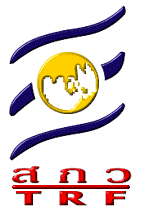 	THE THAILAND RESEARCH   FUNDชั้น 14   อาคาร เอส เอ็ม ทาวเวอร์  979/17-21   ถนนพหลโยธิน แขวงสามเสนใน  เขตพญาไท  กรุงเทพฯ  1040014th Floor,  S M Tower, ,  Samsennai, Phayathai,    10400Tel  : 02-278-8200-99 กด 1   Fax :  02-298-0478   E-mail: rgj@.or.th	 			วันที่ ......................................... จำนวนเงิน (ตัวอักษร) 		                                                                               		         					ลงชื่อ                                                 ผู้รับเงิน  .			                (  		   		           )    					ลงชื่อ                                                ผู้จ่ายเงิน			                (  		   		           )ข้าพเจ้า........................................................................................................................................................................................................................................................................................................ตำแหน่งตำแหน่ง...............................................ที่อยู่/สถานที่ทำงานที่อยู่/สถานที่ทำงานที่อยู่/สถานที่ทำงาน............................................................................................................................................................................................................................................................................................................................................................................................................................................................................................................................................................................................................................................................................................................................................................................................................................................................................................................................................................................................................................................................................................................................................................................................................................................................................................................................................................................................................................................................................................................................................................................................................................................................................................................................................................................................................................................................................................................................................โทรศัพท์โทรศัพท์..................................................................................เลขประจำตัวผู้เสียภาษีเลขประจำตัวผู้เสียภาษี......................................................................................................................ได้รับเงินจากสำนักงานกองทุนสนับสนุนการวิจัย (สกว.) ดังรายการต่อไปนี้ได้รับเงินจากสำนักงานกองทุนสนับสนุนการวิจัย (สกว.) ดังรายการต่อไปนี้ได้รับเงินจากสำนักงานกองทุนสนับสนุนการวิจัย (สกว.) ดังรายการต่อไปนี้ได้รับเงินจากสำนักงานกองทุนสนับสนุนการวิจัย (สกว.) ดังรายการต่อไปนี้ได้รับเงินจากสำนักงานกองทุนสนับสนุนการวิจัย (สกว.) ดังรายการต่อไปนี้ได้รับเงินจากสำนักงานกองทุนสนับสนุนการวิจัย (สกว.) ดังรายการต่อไปนี้ได้รับเงินจากสำนักงานกองทุนสนับสนุนการวิจัย (สกว.) ดังรายการต่อไปนี้ได้รับเงินจากสำนักงานกองทุนสนับสนุนการวิจัย (สกว.) ดังรายการต่อไปนี้รายการจำนวนเงิน (บาท)                                          รวม